CONTEXTO TecNM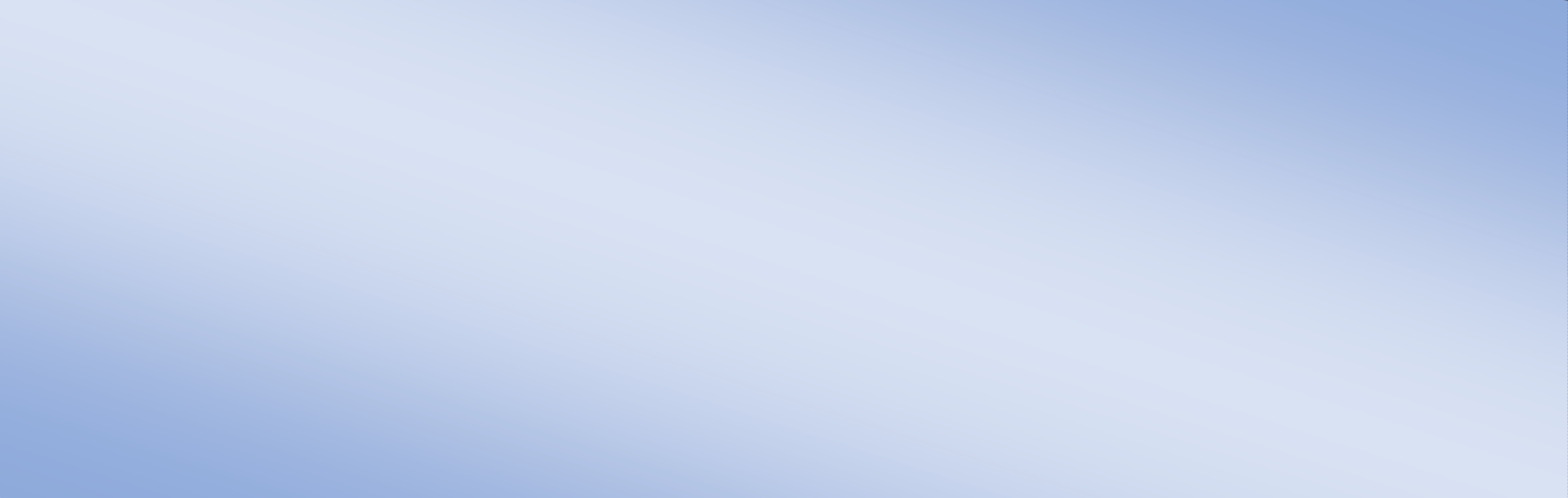 Decreto objeto de creaciónPersonalidad JurídicaAtribuciones y obligacionesVisiónMisión ValoresPrograma Institucional deObjetivos EstratégicosInnovación y Desarrollo	 	PIAMetas e Indicadores de DesempeñoÁmbito de Competencia NacionalCapacidad InstitucionalProcesosSustantivos	Administrativos	TecnicosNivel Estratégico Nivel Directivo Nivel OperativoRecursos Financieros TIC´sRecursos Materiales